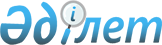 Об утверждении нормы субсидий на 1 тонну (килограмм, литр) удобрений, приобретенных у продавца удобрений на 2019 год
					
			С истёкшим сроком
			
			
		
					Постановление акимата города Алматы от 29 мая 2019 года № 2/339. Зарегистрировано Департаментом юстиции города Алматы 31 мая 2019 года № 1565. Прекращено действие в связи с истечением срока
      В соответствии со статьей 27 Закона Республики Казахстан от 23 января 2001 года "О местном государственном управлении и самоуправлении в Республике Казахстан", и приказом Министра сельского хозяйства Республики Казахстан от 6 апреля 2015 года № 4-4/305 "Об утверждении Правил субсидирования стоимости удобрений (за исключением органических)", акимат города Алматы ПОСТАНОВЛЯЕТ:
      1. Утвердить нормы субсидий на 1 тонну (килограмм, литр) удобрений, приобретенных у продавца удобрений на 2019 год, согласно приложению к настоящему постановлению.
      2. Коммунальному государственному учреждению "Управление предпринимательства и инвестиций города Алматы" в установленном законодательством Республики Казахстан порядке обеспечить государственную регистрацию настоящего постановления в органах юстиции с последующим официальным опубликованием в периодических печатных изданиях и размещение на официальном интернет-ресурсе акимата города Алматы.
      3. Контроль за исполнением настоящего постановления возложить на заместителя акима города Алматы М. Сембекова.
      4. Настоящее постановление вводится в действие по истечении десяти календарных дней после дня его первого официального опубликования. Нормы субсидий на 1 тонну (килограмм, литр) удобрений, 
приобретенных у продавца удобрений, на 2019 год
					© 2012. РГП на ПХВ «Институт законодательства и правовой информации Республики Казахстан» Министерства юстиции Республики Казахстан
				
      Аким города Алматы

Б. Байбек
Приложение
к постановлению акимата
города Алматы № 2/339
от 29 мая 2019 года
№ п/п
Виды субсидируемых удобрений
Содержание действующих веществ
в удобрении, %
Единица измерения
Нормы субсидий предназначены на одну единицу, тенге 1 2 3 4 5
1
Аммиачная селитра
N 34,4
тонна
35 000
1
Селитра аммиачная
N 34,4
тонна
35 000
1
Селитра аммиачная марки Б 
N 34,4
тонна
35 000
2
Калий сернокислый (сульфат калия) очищенный
K2O-53, SO3- 45 
тонна
135 000
2
Агрохимикат Сульфат калия
K-53, S-18
тонна
135 000
2
Сульфат калия (калий сернокислый)
K2O-51, SO3- 46
тонна
135 000
2
Сульфат калия
K2O-51, SO3- 45
тонна
135 000
2
Сульфат калия (Krista SOP) 
K2O-52, SO3- 45
тонна
135 000
2
Сульфат калия (Yara Tera Krista SOP)
K2O-52, SO3- 45
тонна
135 000
2
Сернокислый калий, марки SiB (модифицированное минеральное удобрение)
K2O-50
тонна
135 000
2
Минеральное удобрение калий сернокислый (сульфат калия) очищенный
K2O-53, S-18
тонна
135 000
2
Минеральное удобрение сульфат калия
K2O-50,5
тонна
135 000
3
Агрохимикат монокалий фосфат
P-52, K-34 
тонна
330 500
3
Монокалий фосфат
P-52, K-34 
тонна
330 500
3
Минеральное удобрение монокалий фосфат
P2O-52, K20-34
тонна
330 500
3
Минеральное удобрение монофосфат калия
P2O5-51,46-51,5, K20-33,8-34,0
тонна
330 500
3
Удобрение Krista MKP (монокалий фосфат)
P2O5-52, K20-34
тонна
330 500
3
Удобрение YaraTeraKrista MKP (монокалий фосфат)
P2O5-52, K20-34
тонна
330 500
3
Удобрение монокалий фосфат NPK 0-52-34
P2O5-52,03, K20-34,26
тонна
330 500
3
Удобрение МКР
P-52, K-34
тонна
330 500
Haifa Монофосфат калия
P2O5-52, K20-34
тонна
330 500
4
Удобрение YaraLivaCalcinit (нитрат кальция)
N-15,5, NH4-1,1, 
NO3-14,4, CaO-26,5
тонна
105 600
4
Нитрат кальция концентрированный
N-17, CaO-32
тонна
105 600
4
Нитрат кальция (кальциевая селитра), марка А
N-14,9; CaO-27,0
тонна
105 600
4
Нитрат кальция (кальциевая селитра), марка Б
N-14,5; CaO-26,3; B-0,3
тонна
105 600
4
Нитрат кальция (кальциевая селитра), марка В
N-13,9; K2O-3,0; CaO-26,0
тонна
105 600
4
Нитрат кальция (кальциевая селитра), марка Г
N-12,0; CaO-23,8
тонна
105 600
4
Минеральное удобрение нитрат кальция
N-15,5,Ca-18,8, NO3-14,4, NH3-1,1, CaO-26,3
тонна
105 600
4
Haifa Кальциевая селитра
N-15,5, NH4-1,1, NO3-14,4, CaO-26,5
тонна
105 600
5
Удобрение YaraVita Rexolin D12 Хелат железа DTPA 
Fe-11,6
килограмм
1 865
5
Удобрение Yara Tera Rexolin D12, хелат железа DTPA
Fe-11,6
килограмм
1 865
5
Удобрение Yara Vita Rexolin Q40 Хелат железа EDDHA
Fe-6
килограмм
1 865
5
Удобрение Yara Tera Rexolin Q40, хелат железа EDDHA
Fe-6
килограмм
1 865
6
Удобрение Yara Vita Rexolin Zn15 Хелат цинка EDTA
Zn-14,8
килограмм
1 659,5
6
Удобрение Yara Tera Rexolin Zn15, хелат цинка EDTA
Zn-14,8
килограмм
1 659,5
7
Удобрение Yara Vita Rexolin Mn13 Хелат марганца EDTA 
Mn-12,8
килограмм
1 646,5
7
Удобрение Yara Tera Rexolin Mn13, хелат марганца EDTA
Mn-12,8
килограмм
1 646,5
8
Удобрение Yara Vita Rexolin Cu15, хелат меди EDTA
Cu-14,8
килограмм
2 213
8
Удобрение Yara Tera Rexolin Cu15, хелат меди EDTA
Cu-14,8
килограмм
2 213
9
Yara Vita BORTRAC 150
N-4,7, B-11
литр
847,5
10
Магний сернокислый 7-водный
MgO-16,4, S-12,9
тонна
83 600
10
Сульфат магния (Krista MgS)
Mg2O-16, SO3- 32
тонна
83 600
10
Сульфат магния (Yara Tera Krista MgS)
Mg2O-16, SO3- 32
тонна
83 600
10
Магний сернокислый (сульфат магния), марка А
MgO-29,7; S-23,5
тонна
83 600
10
Магний сернокислый (сульфат магния), марка Б
MgO-28,1; S-22,4
тонна
83 600
10
Магний сернокислый (сульфат магния), марка В
MgO-16,9; S-13,5
тонна
83 600
10
Минеральное удобрение сульфат магния
MgSO4 7H2O-98,0-98,2; SO3-13,0
тонна
83 600
11
Удобрение Krista K Plus (нитрат калия)
N-13,7, NO3-13,7,
K2O - 46,3
тонна
214 500
11
Удобрение Yara Tera Krista K Plus (нитрат калия)
N-13,7, NO3-13,7,
K2O - 46,3
тонна
214 500
11
Минеральное удобрение калий азотнокислый (нитрат калия)
N-13,6, K2O-46
тонна
214 500
11
Калий азотнокислый (нитрат калия)
N-13,6, K2O-46
тонна
214 500
11
Минеральное удобрение Нитрат калия
N-13,6, K2O-46
тонна
214 500
11
Калиевая селитра Multi-K GG
N-13,5, K2O-46,2
тонна
214 500
11
Селитра калиевая техническая марки СХ
N-13,9, K2O - 46,7
тонна
214 500
12
Удобрение Krista MAG (нитрат магния)
N-3-11, NO3-11, 
MgO - 15
тонна
120 500
12
Удобрение Yara Tera Krista MAG (нитрат магния)
N-3-11, NO3-11, 
MgO - 15
тонна
120 500
12
Нитрат магния (магниевая селитра)
N-11,1; MgO - 15,5
тонна
120 500
12
Магний азотнокислый 6-водный (магниевая селитра)
MgO - 15,5; N-11,1
тонна
120 500
13
Минеральное удобрение Librel Fe-Lo (Хелат железа 13%)
Fe-13,0-13,5
килограмм
1 598